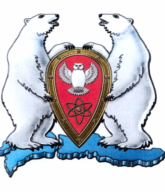 ГЛАВА  МУНИЦИПАЛЬНОГО ОБРАЗОВАНИЯ  ГОРОДСКОЙ ОКРУГ «НОВАЯ ЗЕМЛЯ»РАСПОРЯЖЕНИЕ«08» июня  2016 г. № 10г. Архангельск-55О проведении проверки финансово-хозяйственной деятельности муниципальных унитарных предприятий в 2016 годуНа основании статьи 20, статьи 26 Федерального закона от 14.11.2002 № 161-ФЗ «О государственных и муниципальных предприятиях», с учетом замечаний и требований указанных в отчетном докладе главы МО ГО «Новая Земля» по итогам 2015 года,р а с п о р я ж а ю с ь:Провести проверку финансово-хозяйственной деятельности муниципальных унитарных предприятий в период:   МУП «Узел связи Новая Земля» с 10 06.2016 по 21 .06.2016 года.	     1.2. ЦСО «Сто капитанов» с 27.06.2016 по 06.07.2016 года.1.3. ТД «Причал» с 11.07.2016 по 20 .07.2016 года.	      2. Для проведения проверки финансово-хозяйственной деятельности           муниципальных унитарных предприятий назначить комиссию в следующем составе: - Председатель комиссии - заместитель главы администрации Минаев А.И. - Заместитель председателя  - и.о.руководителя отдела экономики и финансов    Подзорова Н.В. Члены комиссии: - руководитель отдела организационной, кадровой и социальной работы 	Холод О.М.; - руководитель правового отдела Зинчук Н.А.;  -и.о.руководителя отдела по управлению имуществом и землеустройству    Шевякова И.Э.;	     3. Отчеты о результатах проведенных проверок финансово-хозяйственной деятельности муниципальных унитарных предприятий с рекомендациями о повышении эффективности предоставлять главе МО ГО «Новая Земля» на следующий день по окончании  каждой проверки.	     4.  Довести настоящее распоряжение до лиц в части касающейся под роспись.                5.   Контроль за исполнением данного распоряжения оставляю за собой. Глава  муниципального образования                                                               Ж.К.Мусин